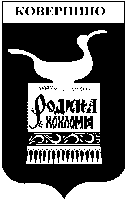 Администрация Ковернинского муниципального районаНижегородской областиП О С Т А Н О В Л Е Н И ЕВ соответствии с п.7.2. постановления Администрации Ковернинского муниципального района от 25 февраля 2014 года №88 «Об утверждении Порядка разработки, реализации и оценки эффективности муниципальных программ Ковернинского муниципального района Нижегородской области», Администрация Ковернинского муниципального района Нижегородской области п о с т а н о в л я е т:1. Утвердить прилагаемый План реализации муниципальной программы «Противодействие коррупции в Ковернинском муниципальном районе Нижегородской области», утверждённой    постановлением Администрации Ковернинского муниципального района от 26.12.2017 № 1087, на  2020-2022 годы. 2. Отменить постановление Администрации Ковернинского муниципального района от 16.01.2019 № 37 «Об утверждении плана реализации муниципальной программы «Противодействие коррупции в Ковернинском муниципальном районе Нижегородской области» на 2019-2021 годы»..3. Настоящее постановление вступает в силу с 1 января 2020 года.4. Контроль за исполнением настоящего постановления возложить на организационно- правовой отдел Администрации Ковернинского муниципального района (С.В. Некрасова). Глава местного самоуправления		          				        О.П. ШмелевСОГЛАСОВАНО:Начальник Финансового управления	   	                                    В.Н. СоколоваЗаведующаяорганизационно-правовым отделом                                                       С.В. Некрасова    Коррупциогенные факторы:выявлены/ не выявлены  __________/  Зав. орг.-правовым отделом С.В. НекрасоваОтпечатано в  6 экз.:В дело – 3В отдел экономики - 1 В Финансовое управление – 1Орг-отдел -  1Исп. Удалова О.В.8 (83157) 2-16-50УТВЕРЖДЕНпостановлением Администрации Ковернинского  муниципального района  Нижегородской  области от 09.01.2020 № 2План реализации программных мероприятий на 2020-2022 годы        09.01.2020                                                                                      №  2        09.01.2020                                                                                      №  2№  №  Об утверждении плана реализации муниципальной программы «Противодействие коррупции в Ковернинском муниципальном районе Нижегородской области» на 2020-2022 годыНаименование подпрограммы, основного мероприятия подпрограммы/мероприятий в рамках основного мероприятияподпрограммыОтветственныйисполнительСрокСрокНепосредственный результат (краткое описание)Непосредственный результат (краткое описание)Непосредственный результат (краткое описание)Финансирование на первый год планового периода, тыс.руб.Финансирование на первый год планового периода, тыс.руб.Финансирование на первый год планового периода, тыс.руб.Финансирование на первый год планового периода, тыс.руб.Финансирование на первый год планового периода, тыс.руб.Финансирование на первый год планового периода, тыс.руб.Финансирование на второй год планового периода, тыс.руб.Финансирование на второй год планового периода, тыс.руб.Финансирование на второй год планового периода, тыс.руб.Финансирование на второй год планового периода, тыс.руб.Финансирование на третий год планового периода, тыс.руб.Финансирование на третий год планового периода, тыс.руб.Финансирование на третий год планового периода, тыс.руб.Финансирование на третий год планового периода, тыс.руб.Наименование подпрограммы, основного мероприятия подпрограммы/мероприятий в рамках основного мероприятияподпрограммыОтветственныйисполнительначала реализацииокончания реализацииочередной год1 год планового периода2 год планового периодафедеральный бюджетфедеральный бюджетобластной бюджетместный бюджетпрочие источникипрочие источникифедеральный бюджетобластной бюджетместный бюджетпрочие источникифедеральный бюджетобластной бюджетместный бюджетпрочие источники      1      2345678891011111213141516171819Мониторинг    состояния    ирезультатов  противодействиякоррупции   в   Ковернинскоммуниципальном        районе.Определение    на     основеполученных  данных  основныхнаправлений    работы     попротиводействию коррупции   МО      МВД      России «Ковернинский»      (по согласованию)  Приемная          главы Администрации                  20202022Создание организационной базы антикоррупционной  деятельности в Ковернинском муниципальном районеСоздание организационной базы антикоррупционной  деятельности в Ковернинском муниципальном районеСоздание организационной базы антикоррупционной  деятельности в Ковернинском муниципальном районе--------------Проведение работы по выявлению, предотвращению и урегулированию конфликта интересов в деятельности муниципальных служащихАдминистрация района, структурные подразделения Администрации района20202022Создание организационной базы антикоррупционной  деятельности в Ковернинском муниципальном районеСоздание организационной базы антикоррупционной  деятельности в Ковернинском муниципальном районеСоздание организационной базы антикоррупционной  деятельности в Ковернинском муниципальном районе--------------Прием  сообщений  граждан  окоррупционных     нарушенияхсекретарем  приемной   главыАдминистрации  Ковернинскогомуниципального   района   потелефону 2-16-50,  2-28-35 Приемная          главы Администрации          20202022Создание организационной базы антикоррупционной  деятельности в Ковернинском муниципальном районеСоздание организационной базы антикоррупционной  деятельности в Ковернинском муниципальном районеСоздание организационной базы антикоррупционной  деятельности в Ковернинском муниципальном районе--------------Создание   и поддержка в актуальном состоянии       специализированного раздела   на    официальном сайте          Администрации Ковернинского муниципального района «Противодействие коррупции»,  с  помощью  которого граждане могли  бы  сообщатьоб   известных   им   фактахкоррупционных  нарушений,  атакже  могли   бы   получитьинформацию  о   причинах   иусловиях,     способствующихкоррупции                   Сектор   информационных технологий              Администрации района   20202022Создание организационной базы антикоррупционной  деятельности в Ковернинском муниципальном районеСоздание организационной базы антикоррупционной  деятельности в Ковернинском муниципальном районеСоздание организационной базы антикоррупционной  деятельности в Ковернинском муниципальном районе--------------Рассмотрение совещательными органами при руководителях органов местного самоуправления вопросов, касающихся состояния работы по противодействию коррупции, в том числе по предотвращению и (или) урегулированию конфликта интересов, а также принятию конкретных мер по совершенствованию такой работыАдминистрация района, структурные подразделения Администрации района20202022Создание организационной базы антикоррупционной  деятельности в Ковернинском муниципальном районеСоздание организационной базы антикоррупционной  деятельности в Ковернинском муниципальном районеСоздание организационной базы антикоррупционной  деятельности в Ковернинском муниципальном районе--------------Содействие в принятии подведомственными организациями и учреждениями в соответствии со статьей 13.3 Федерального закона «О противодействии коррупции» мер по предупреждению коррупции и контроль за их реализациейАдминистрация района, структурные подразделения Администрации района20202022Создание организационной базы антикоррупционной  деятельности в Ковернинском муниципальном районеСоздание организационной базы антикоррупционной  деятельности в Ковернинском муниципальном районеСоздание организационной базы антикоррупционной  деятельности в Ковернинском муниципальном районе--------------Проведение антикоррупционнойэкспертизы          проектовнормативных  правовых  актоворганов             местногосамоуправления Ковернинскогомуниципального района       Организационно-правовой отдел Администрации района, прокуратура (по согласованию)20202022Организация   проведения   антикоррупционной   экспертизы нормативных правовых актов Ковернинского  муниципального  района  и  их проектовОрганизация   проведения   антикоррупционной   экспертизы нормативных правовых актов Ковернинского  муниципального  района  и  их проектовОрганизация   проведения   антикоррупционной   экспертизы нормативных правовых актов Ковернинского  муниципального  района  и  их проектов--------------Проведение антикоррупционнойэкспертизы       действующихнормативных  правовых  актоворганов             местногосамоуправления Ковернинскогомуниципального района       Организационно-правовой отдел Администрации района, прокуратура (по согласованию)20202022Организация   проведения   антикоррупционной   экспертизы нормативных правовых актов Ковернинского  муниципального  района  и  их проектовОрганизация   проведения   антикоррупционной   экспертизы нормативных правовых актов Ковернинского  муниципального  района  и  их проектовОрганизация   проведения   антикоррупционной   экспертизы нормативных правовых актов Ковернинского  муниципального  района  и  их проектов--------------Участие  в   социологическихопросах           населения,муниципальных       служащихКовернинского муниципальногорайона,       представителеймалого, среднего и  крупногопредпринимательства с  цельювыявления           наиболеекоррупциогенных    сфер    иоценки         эффективностиантикоррупционных мер       Организационно-правовойотдел    Администрации,Отдел    экономики    ипрогнозирования,       Комитет   имущественныхотношений,        Отделобразования            Администрации          20202022Организация мониторинга коррупции, коррупционных  факторов  и мер антикоррупционной политикиОрганизация мониторинга коррупции, коррупционных  факторов  и мер антикоррупционной политикиОрганизация мониторинга коррупции, коррупционных  факторов  и мер антикоррупционной политики--------------Проведение  мониторинга  СМИКовернинского муниципальногорайона    по     публикациямантикоррупционной  тематики,подготовка    аналитическогообзора    по     результатаммониторинга                 Организационно-правовой отдел,  специалист по связям с общественностью          20202022Организация мониторинга коррупции, коррупционных  факторов  и мер антикоррупционной политикиОрганизация мониторинга коррупции, коррупционных  факторов  и мер антикоррупционной политикиОрганизация мониторинга коррупции, коррупционных  факторов  и мер антикоррупционной политики--------------Профильное          обучениемуниципальных  служащих   поантикоррупционной тематике  Организационно-правовойотдел    Администрации20202022Организация на территории Ковернинского муниципального района антикоррупционного образования и пропагандыОрганизация на территории Ковернинского муниципального района антикоррупционного образования и пропагандыОрганизация на территории Ковернинского муниципального района антикоррупционного образования и пропаганды00020,0000020,000020,00Организация, участие    в     семинарскихзанятиях по  противодействиюкоррупции                   Организационно-правовойотдел    Администрации20202022Организация на территории Ковернинского муниципального района антикоррупционного образования и пропагандыОрганизация на территории Ковернинского муниципального района антикоррупционного образования и пропагандыОрганизация на территории Ковернинского муниципального района антикоррупционного образования и пропаганды0005,000005,00005,00Изготовление, размещение  пропагандистскихматериалов  в   печатных   иэлектронных        средствахмассовой   информации,    настендах   в    муниципальныхучреждениях     образования,культуры, спорта. Изготовление памяток, буклетов, плакатов антикоррупционной направленности            Управляющий      деламиАдминистрации,         руководители           муниципальных          учреждений образования,культуры, спорта       20202022Организация на территории Ковернинского муниципального района антикоррупционного образования и пропагандыОрганизация на территории Ковернинского муниципального района антикоррупционного образования и пропагандыОрганизация на территории Ковернинского муниципального района антикоррупционного образования и пропаганды0005,000005,00005,00Конкурс по изготовлению социальной рекламы, информационных материалов антикоррупционной направленностиОрганизационно-правовойотдел    Администрации20202022Организация на территории Ковернинского муниципального района антикоррупционного образования и пропагандыОрганизация на территории Ковернинского муниципального района антикоррупционного образования и пропагандыОрганизация на территории Ковернинского муниципального района антикоррупционного образования и пропаганды00010,0000010,000010,00Содействие общественным организациям в проведении просветительских мероприятий по антикоррупционной тематикеОрганизационно-правовойотдел    Администрации20202022Организация на территории Ковернинского муниципального района антикоррупционного образования и пропагандыОрганизация на территории Ковернинского муниципального района антикоррупционного образования и пропагандыОрганизация на территории Ковернинского муниципального района антикоррупционного образования и пропаганды--------------Реализация комплекса организационных, разъяснительных и иных мер по соблюдению служащими запретов, ограничений и требований, установленных в целях противодействия коррупции, в том числе с участием общественных объединений, уставной задачей которых является участие в противодействии коррупции, и других институтов гражданского обществаОрганизационно-правовойотдел    Администрации20202022Организация на территории Ковернинского муниципального района антикоррупционного образования и пропагандыОрганизация на территории Ковернинского муниципального района антикоррупционного образования и пропагандыОрганизация на территории Ковернинского муниципального района антикоррупционного образования и пропаганды--------------Организация       проведениякруглых               столовпредставителей       органовместного  самоуправления   ипредпринимательских кругов вцелях  обмена  мнениями   повопросам     взаимоотношенийвласти и бизнеса, разработкисогласованных     мер     пообеспечению в рамках  законасвободы        экономическойдеятельности,       сниженияадминистративного давления  Отдел    экономики    ипрогнозирования,       Организационно-правовойотдел     Администрациирайона                 20202022Создание условий минимизации коррупционных проявлений в органах местного самоуправления Ковернинского муниципального районаСоздание условий минимизации коррупционных проявлений в органах местного самоуправления Ковернинского муниципального районаСоздание условий минимизации коррупционных проявлений в органах местного самоуправления Ковернинского муниципального района--------------Проверка         результатовпроведения    конкурсов    иаукционов   по    реализацииприватизируемых  объектов  вцелях  выявления   возможныхфактов  занижения  стоимостиданных     объектов,      порезультатам  принятие   мер,предусмотренных             законодательством           Финансовое управление  20202022Создание условий минимизации коррупционных проявлений в органах местного самоуправления Ковернинского муниципального районаСоздание условий минимизации коррупционных проявлений в органах местного самоуправления Ковернинского муниципального районаСоздание условий минимизации коррупционных проявлений в органах местного самоуправления Ковернинского муниципального района--------------Проведение анализа сведений о доходах и расходах, об имуществе и обязательствах имущественного характера  муниципальных служащихОрганизационно-правовой отдел Администрации района20202022Создание условий минимизации коррупционных проявлений в органах местного самоуправления Ковернинского муниципального районаСоздание условий минимизации коррупционных проявлений в органах местного самоуправления Ковернинского муниципального районаСоздание условий минимизации коррупционных проявлений в органах местного самоуправления Ковернинского муниципального района--------------Внедрение в деятельность по профилактике коррупционных и иных правонарушений Администрации Ковернинского муниципального района компьютерных программ, разработанных на базе специального программного  обеспечения, в целях заполнения и формирования в электронной форме справок о доходах, расходах, об имуществе и обязательствах имущественного характераАдминистрация Ковернинского муниципального района20202022Создание условий минимизации коррупционных проявлений в органах местного самоуправления Ковернинского муниципального районаСоздание условий минимизации коррупционных проявлений в органах местного самоуправления Ковернинского муниципального районаСоздание условий минимизации коррупционных проявлений в органах местного самоуправления Ковернинского муниципального района--------------Повышение эффективности внутреннего финансового аудита в Администрации Ковернинского муниципального районаФинансовое управление  20202022Создание условий минимизации коррупционных проявлений в органах местного самоуправления Ковернинского муниципального районаСоздание условий минимизации коррупционных проявлений в органах местного самоуправления Ковернинского муниципального районаСоздание условий минимизации коррупционных проявлений в органах местного самоуправления Ковернинского муниципального района--------------Повышение эффективности противодействия коррупции при учете и использовании муниципального имущества, в том числе осуществление работы по недопущению возникновения конфликта интересов в данной сфере деятельности (проведение анализа аффилированных связей должностных лиц, участвующих в принятии решений о предоставлении муниципального имущества, с физическими и юридическими лицами – получателями имущества)Комитет имущественных отношений20202022Создание условий минимизации коррупционных проявлений в органах местного самоуправления Ковернинского муниципального районаСоздание условий минимизации коррупционных проявлений в органах местного самоуправления Ковернинского муниципального районаСоздание условий минимизации коррупционных проявлений в органах местного самоуправления Ковернинского муниципального района--------------Разработка,      утверждениеадминистративных регламентовоказания       муниципальныхуслуг,          рассмотрениеобращений           граждан,индивидуальных              предпринимателей           июридических лиц, обеспечениеобщедоступности       данныхрегламентов                 Организационно-правовойотдел,       отраслевые(функциональные) органыи структурныеподразделения          Администрации района   20202022Обеспечение  доступа  к  информации  о  деятельности  органов местного самоуправления Ковернинского муниципального района, укрепление их связи  с  гражданским  обществом,  стимулирование  антикоррупционной активности общественностиОбеспечение  доступа  к  информации  о  деятельности  органов местного самоуправления Ковернинского муниципального района, укрепление их связи  с  гражданским  обществом,  стимулирование  антикоррупционной активности общественностиОбеспечение  доступа  к  информации  о  деятельности  органов местного самоуправления Ковернинского муниципального района, укрепление их связи  с  гражданским  обществом,  стимулирование  антикоррупционной активности общественности--------------Оформление и обновление    организационныхстендов,    разработка    наофициальном            сайтеАдминистрации  Ковернинскогомуниципального        районаразделов для  посетителей  сизвлечениями   из   правовыхактов сведений  о  структуреорганов             местногосамоуправления Ковернинскогомуниципального  района,   ихфункциях,  времени  и  местеприема              граждан,представителей   организацийруководством,   о    порядкеобжалования         действийдолжностных лиц             Организационно-правовой отдел20202022Обеспечение  доступа  к  информации  о  деятельности  органов местного самоуправления Ковернинского муниципального района, укрепление их связи  с  гражданским  обществом,  стимулирование  антикоррупционной активности общественностиОбеспечение  доступа  к  информации  о  деятельности  органов местного самоуправления Ковернинского муниципального района, укрепление их связи  с  гражданским  обществом,  стимулирование  антикоррупционной активности общественностиОбеспечение  доступа  к  информации  о  деятельности  органов местного самоуправления Ковернинского муниципального района, укрепление их связи  с  гражданским  обществом,  стимулирование  антикоррупционной активности общественности--------------Организация постоянной связис населением путем  выездныхприемов,   прямых    горячихтелефонных            линий,интернет-приемных  и  другихканалов связи               Управляющий      деламиАдминистрации района   20202022Обеспечение  доступа  к  информации  о  деятельности  органов местного самоуправления Ковернинского муниципального района, укрепление их связи  с  гражданским  обществом,  стимулирование  антикоррупционной активности общественностиОбеспечение  доступа  к  информации  о  деятельности  органов местного самоуправления Ковернинского муниципального района, укрепление их связи  с  гражданским  обществом,  стимулирование  антикоррупционной активности общественностиОбеспечение  доступа  к  информации  о  деятельности  органов местного самоуправления Ковернинского муниципального района, укрепление их связи  с  гражданским  обществом,  стимулирование  антикоррупционной активности общественности--------------Отражение    в    СМИ,    наинформационных       стендахсведений      о       фактахпривлечения                кответственности  должностныхлиц     органов     местногосамоуправления Ковернинскогомуниципального   района   заправонарушения, связанные  сиспользованием    служебногоположения                   Организационно-правовой отдел     Администрации района                 20202022Обеспечение  доступа  к  информации  о  деятельности  органов местного самоуправления Ковернинского муниципального района, укрепление их связи  с  гражданским  обществом,  стимулирование  антикоррупционной активности общественностиОбеспечение  доступа  к  информации  о  деятельности  органов местного самоуправления Ковернинского муниципального района, укрепление их связи  с  гражданским  обществом,  стимулирование  антикоррупционной активности общественностиОбеспечение  доступа  к  информации  о  деятельности  органов местного самоуправления Ковернинского муниципального района, укрепление их связи  с  гражданским  обществом,  стимулирование  антикоррупционной активности общественности--------------Подготовка  и  опубликованиеинформационно-аналитическогообзора  об   опыте   участияобщественности             впротиводействии коррупции   Организационно-правовойотдел     Администрациирайона                 20202022Обеспечение  доступа  к  информации  о  деятельности  органов местного самоуправления Ковернинского муниципального района, укрепление их связи  с  гражданским  обществом,  стимулирование  антикоррупционной активности общественностиОбеспечение  доступа  к  информации  о  деятельности  органов местного самоуправления Ковернинского муниципального района, укрепление их связи  с  гражданским  обществом,  стимулирование  антикоррупционной активности общественностиОбеспечение  доступа  к  информации  о  деятельности  органов местного самоуправления Ковернинского муниципального района, укрепление их связи  с  гражданским  обществом,  стимулирование  антикоррупционной активности общественности--------------Организация    работы     пообеспечению      открытости,объективности              идобросовестной   конкуренциипри  размещении  заказов  напоставки товаров, выполнениеработ,  оказание  услуг  длямуниципальных     нужд     всоответствии  с  Федеральным законом от 05.04.2013 № 44-ФЗ «О контрактной системе в сфере закупок товаров, работ, услуг для обеспечения  государственных и муниципальных нужд», Федеральным    законом    от25.12.2008   N   273-ФЗ   "Опротиводействии коррупции", приобретение методических материалов, периодических печатных изданий по вопросам реализации 44-ФЗСпециалист           по размещению             муниципального заказа  20202022Совершенствование    деятельности    органов    местного самоуправления   по   размещению   муниципального   заказа   в    целях противодействия коррупционным проявлениямСовершенствование    деятельности    органов    местного самоуправления   по   размещению   муниципального   заказа   в    целях противодействия коррупционным проявлениямСовершенствование    деятельности    органов    местного самоуправления   по   размещению   муниципального   заказа   в    целях противодействия коррупционным проявлениям00010,0000010,000010,00Организация    работы     попереводу  процедур   запросакотировок   на   электронныеаукционы                    Специалист           по размещению              муниципального заказа  20202022Совершенствование    деятельности    органов    местного самоуправления   по   размещению   муниципального   заказа   в    целях противодействия коррупционным проявлениямСовершенствование    деятельности    органов    местного самоуправления   по   размещению   муниципального   заказа   в    целях противодействия коррупционным проявлениямСовершенствование    деятельности    органов    местного самоуправления   по   размещению   муниципального   заказа   в    целях противодействия коррупционным проявлениям--------------Итого по программе         ХХХХХХ00050,0000050,000050,00